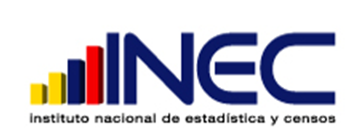 INSTITUTO NACIONAL DE ESTADÍSTICA Y CENSOS (INEC)DIRECCIÒN DE NORMATIVAS Y METODOLOGÍAS DEL SISTEMA ESTADÌSTICO NACIONALUNIDAD DE INVESTIGACIÓN Y DESARROLLO ESTADÍSTICOESTÁNDARES DE METADATOSY EL PROCESO DE PRODUCCIÓN ESTADÌSTICAEN EL INECGUÍA DE NAVEGACIÓNARCHIVO NACIONAL DE DATOS(ANDA)DOCUMENTATION INITIATIVE (DDI) YDUBLIN CORE (DC)Versión 1.1ÍNDICEQué contiene el ANDA?	3I.	Página principal y menús de navegación	41.1.- Menús de navegación	5Qué es el ANDA	5Qué contiene el ANDA	5Listado de encuestas, censos y registros	6Estadísticas ambientales	6Estadísticas sociales	6Estadísticas económicas	61.2.- Buscador	6Buscador de metodologías	6Buscador de variables	61.3.- Listado de operaciones estadísticas	6II.	Página de identificación y descarga de documentación	72.1.- Identificador de la investigación	82.2.- Descarga de documentación	82.3.- Panel de navegación de la investigación	8III.   Panel de navegación de la investigación	8Descripción de la operación estadística	9Información técnica	12Tabulación y análisis	15Bases de datos	16Solicitud de micro datos	17Bases de datos	18Grupos de variables	22Búsqueda de una variable	23Metadatos en formato XML	24Qué contiene el ANDA?El Archivo Nacional de Datos y Metadatos Estadísticos (ANDA) contiene 3 estructuras de navegación, búsqueda, consulta, descarga y acceso a datos y metadatos de las investigaciones que el Instituto Nacional de Estadística y Censos produce y difunde.Estas 3 estructuras son:Página principal y menús de navegaciónPágina de identificación y descarga de documentación Panel de navegaciónI.	Página principal y menús de navegaciónEsta estructura está conformada por 3 sub estructuras:1.1.- Menús de navegación1.2.- Buscador 1.3.- Listado de operaciones estadísticas Tal como se muestra en la siguiente imagenImagen 1  Página principal y menús de navegación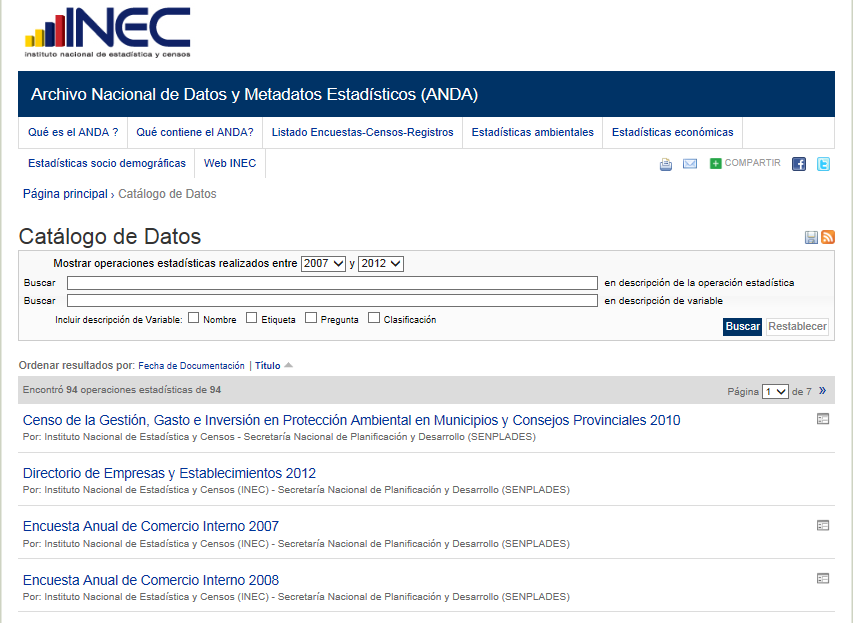 Fuente: Archivo Nacional de Datos y Metadatos Estadísticos (ANDA) 1.1.- Menús de navegación.-  A su vez, los menús de navegación están conformados por:Qué es el ANDAQué Contiene el ANDAListado de encuetas, censos y registrosEstadísticas ambientalesEstadísticas socialesEstadísticas económicasWeb INECQué es el ANDA.- Contiene información sobre la plataforma. Entre otras informaciones hace referencia al significado de los metadatos y se proporciona algunos ejemplos para entender su utilidad en términos de acceso, uso e interpretación de la información estadística. Qué contiene el ANDA.- Muestra información sobre las estructuras que conforman la plataforma ANDA. Su objetivo es facilitar la navegación, búsqueda, consulta, descarga y acceso a datos y metadatos de las investigaciones dentro de la plataforma.Listado de encuestas, censos y registros.- Presenta el listado de investigaciones producidas en el Instituto Nacional de Estadísticas y Censos (INEC) en el periodo 2007 - 2012, que han sido documentadas en base a los estándares Data Documentation Initiative (DDI) y Dublin Core (DC).  Estadísticas ambientales.- Presenta el listado de investigaciones ambientales producidas en el INEC, en el periodo 2007 - 2012, así como una breve descripción de cada investigación en cuanto a su objetivo, unidad de análisis, cobertura geográfica y el periodo de referencia de la información. Cada una de las investigaciones en azul son enlaces directos a la investigación.Estadísticas sociales.- Presenta el listado de investigaciones sociales producidas en el INEC, en el periodo 2007 - 2012, así como una breve descripción de cada investigación en cuanto a su objetivo, unidad de análisis, cobertura geográfica y el periodo de referencia de la información.Cada una de las investigaciones en azul son enlaces directos a la investigación.Estadísticas económicas.- Presenta el listado de investigaciones económicas producidas en el INEC, en el periodo 2007 - 2012, así como una breve descripción de cada investigación en cuanto a su objetivo, unidad de análisis, cobertura geográfica y el periodo de referencia de la información.Cada una de las investigaciones en azul son enlaces directos a la investigación.Web INEC.- Es un hipervínculo hacia la página web del Instituto Nacional de Estadística y Censos (INEC).1.2.- Buscador.- A su vez, el buscador está conformados por:Buscador de metodologías Buscador  de variablesBuscador de metodologías.-  Es un campo destinado a la realización de búsquedas de las metodologías de las investigaciones que contiene la plataforma ANDA.Buscador de variables.- Es un campo destinado a la realización de búsquedas de las variables de las bases de datos de las investigaciones estadísticas que contiene la plataforma ANDA. Las búsquedas pueden personalizarse en función de los contenidos de la etiqueta, el nombre y pregunta de las variables contenidas en la(s) base(s) de datos.1.3.- Listado de operaciones estadísticas.- Corresponde al listado de todas las investigaciones contenidas en la plataforma ANDA.II.	Página de identificación y descarga de documentaciónEsta estructura está conformada por 3 sub estructuras:2.1.- Identificador de la investigación2.2.- Descarga de materiales de referencia externos2.3.- Panel de navegación de la investigaciónTal como se muestra en la siguiente imagenImagen 2  Página de identificación y descarga de documentación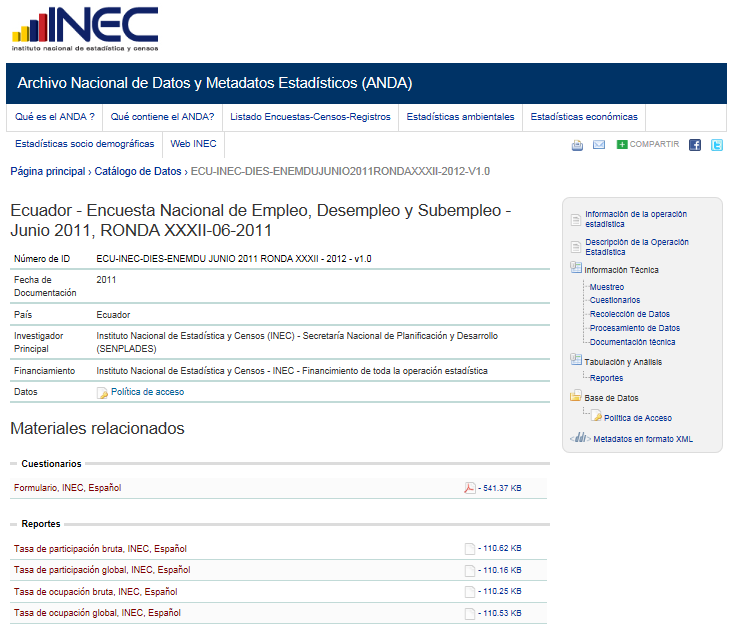 Fuente: Archivo Nacional de Datos y Metadatos Estadísticos (ANDA) 2.1.- Identificador de la investigación.- Contiene información relativa a la investigación en cuanto a su: Número identificador, fecha de documentación, país, investigador, el financiamiento y la política de acceso a la información. En cuanto al último aspecto, la política contiene información relativa a: Contactos, acceso, confidencialidad, requisitos de cita, notas legales y derechos de autor.2.2.- Descarga de documentación.-  En esta subestructura constan todos los documentos  de naturaleza técnica y de resultados asociados a la investigación estadística. Entre otros documentos se tienen: Glosarios, cuestionarios, publicaciones, presentaciones ppt, manuales, gráficos, cuadros,  trípticos, aspectos metodológicos, análisis. Adicionalmente, cada documento cuenta con una descripción y listado de temas cubiertos por el mismo en base al estándar de metadatos Dublin Core (DC). 2.3.- Panel de navegación de la investigación.- El panel de navegación de la investigación se revisará en el capítulo subsiguiente debido a la amplitud de sus contenidos. III.   Panel de navegación de la investigación El panel de navegación, está conformado por varias subestructuras, que describen a la investigación de manera exhaustiva.  Las subestructuras son:3.1 Descripción de la operación estadística3.2 Información técnica3.3 Tabulación y análisis3.4 Base de datos3.5 Metadatos en formato XMLTal como se muestra en la siguiente imagenImagen 3  Panel de navegación de la investigación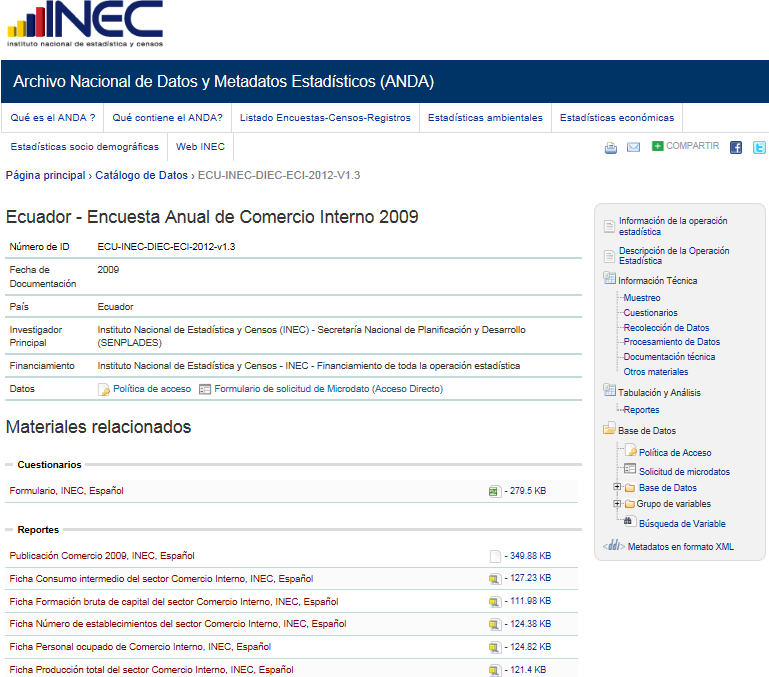 Fuente: Encuesta  de Comercio Interno 2009 Descripción de la operación estadística.-  Contiene información de la investigación relativa a:PaísTítulo oficial Tipo de de investigaciónAntecedentesResumenClase de datosUnidad de análisisCobertura temática (temas  investigados)Cobertura geográfica (dominios de estudio, universo, representatividad)Productores y patrocinadores (investigador principal, colaboradores, financiamiento)Producción del metadatoImagen 3.1  Descripción de la operación estadística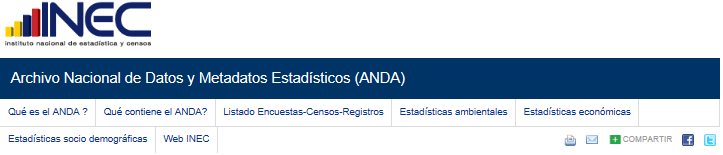 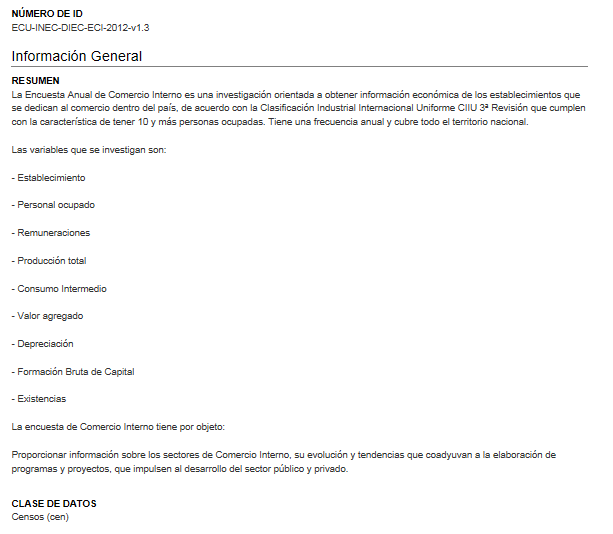 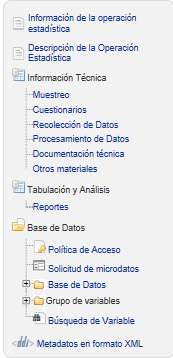 Fuente: Encuesta de Comercio Interno 2009 Imagen 3.1.1  Descripción de la operación estadística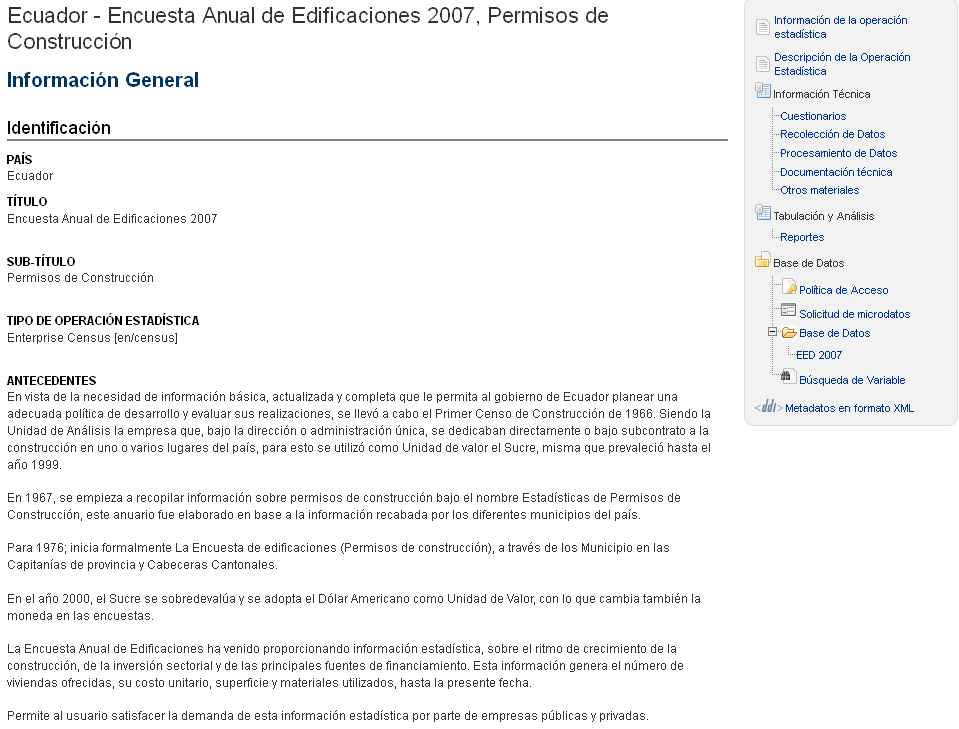 Fuente: Encuesta Anual de Edificaciones 2007Imagen 3.1.2  Descripción de la operación estadística Fuente: Encuesta de Buenas Prácticas Ambientales 2010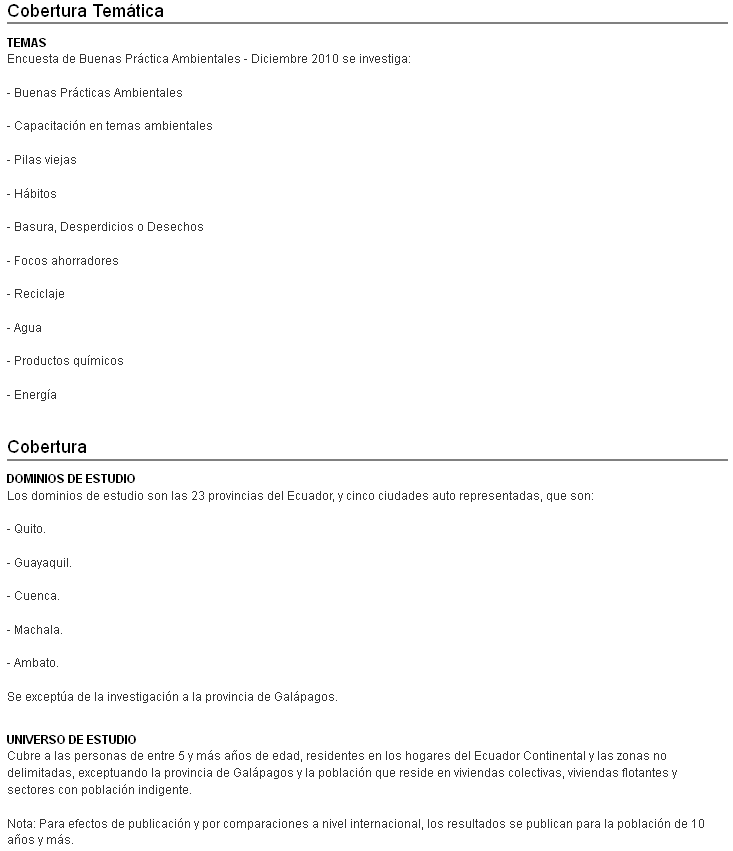 Información técnica.- Contiene información de la investigación relativa a:Muestreo (Diseño y tamaño de la muestra, tasa de respuesta, factores de expansión)Cuestionario (Según su diseño, tipo y funcionalidad )Recolección de datos (periodo de ejecución, modo de recolección, recolector de datos, supervisión)Procesamiento de datosEvaluación de datosDocumentación técnica1 Imagen 3.2  Información Técnica (Diseño y tamaño de la muestra)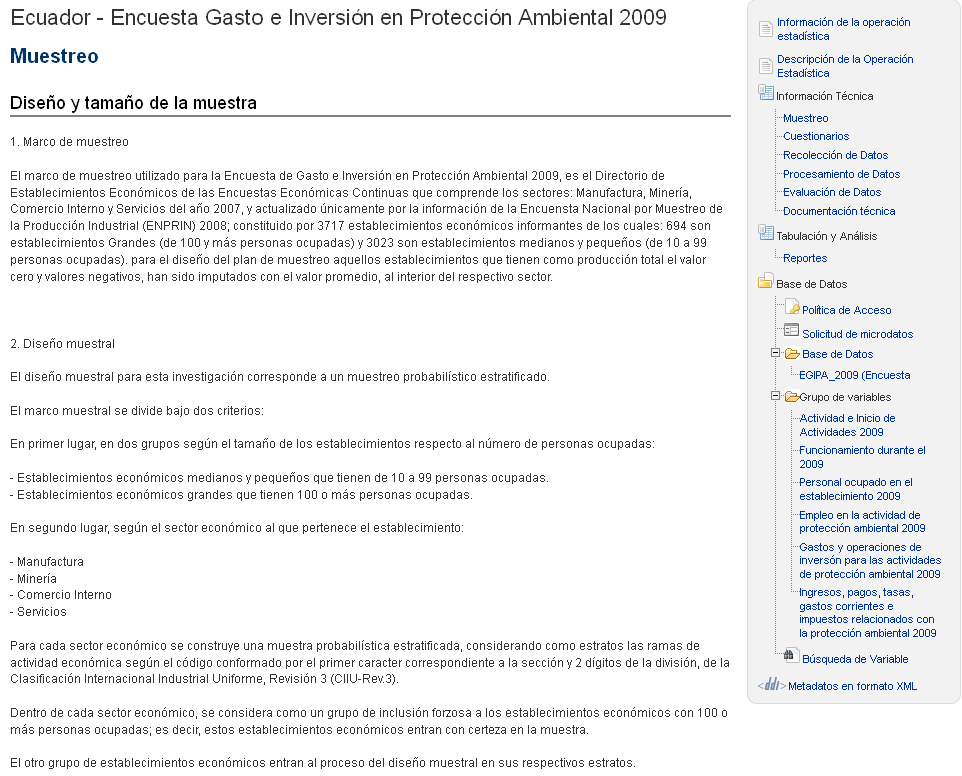 Fuente: Encuesta Gasto e Inversión en Protección Ambiental 2009Imagen 3.2.1  Información Técnica (Cuestionarios)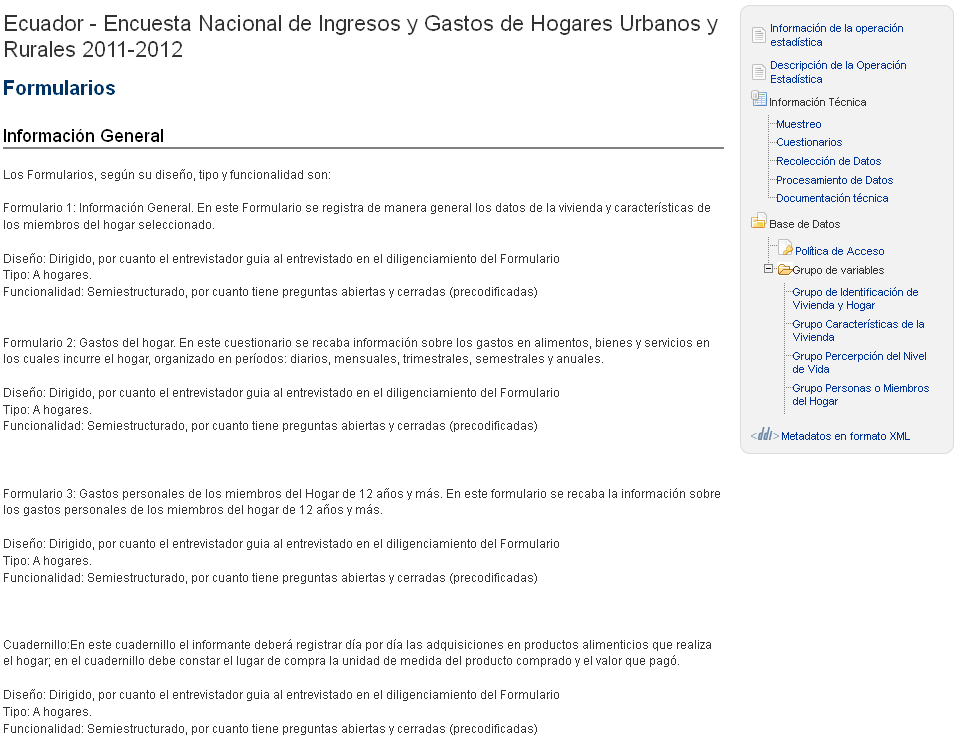 Fuente: Encuesta Nacional de Ingresos y Gastos de Hogares Urbanos y Rurales 2011-2012Imagen 3.2.2  Información Técnica (Procesamiento de datos)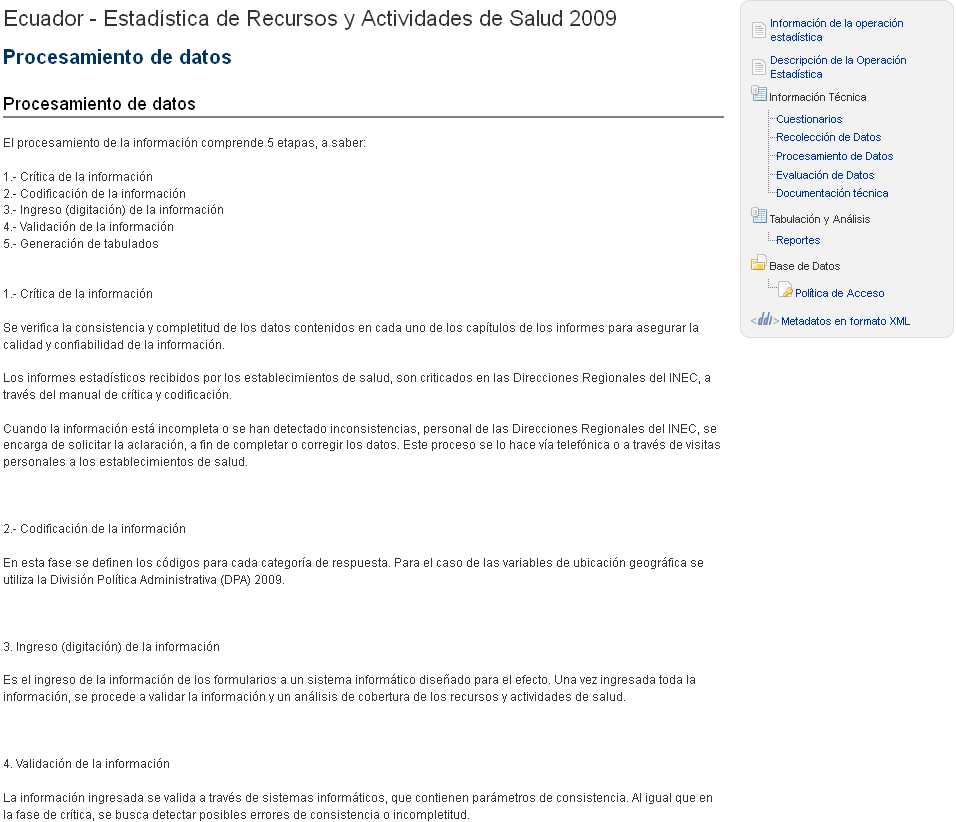 Fuente: Estadística de Recursos y Actividades de Salud 2009Tabulación y análisis.- Contiene información relativa a los reportes que se incorporan dentro del grupo de materiales de referencia externos.Imagen 3.3  Tabulación y Análisis (Reportes)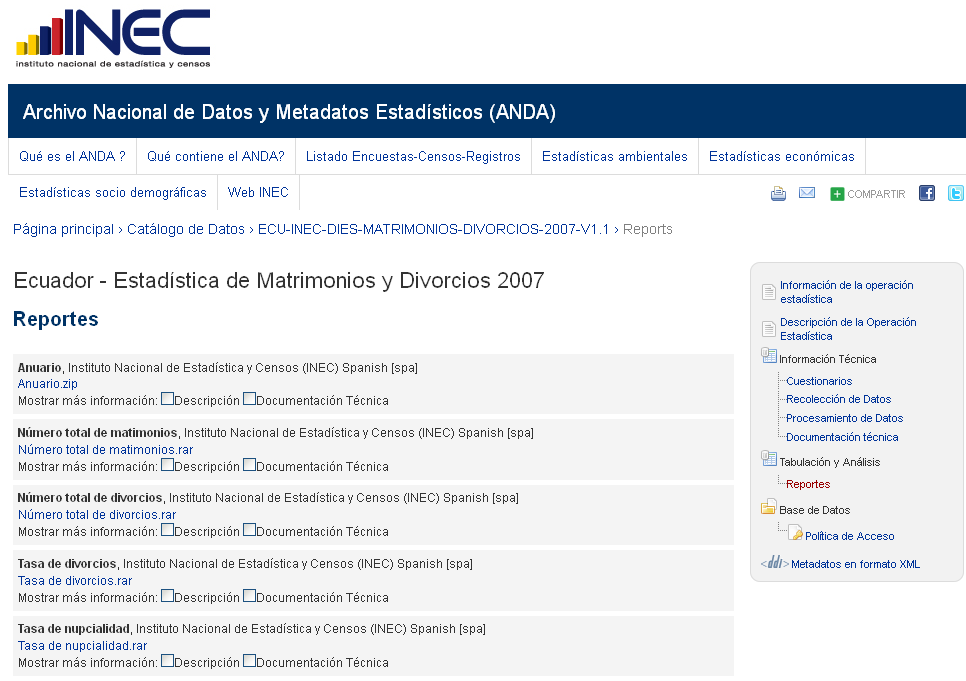 Fuente: Estadística de Matrimonios y Divorcios 2007Bases de datos.- Despliega información relativa a:Política de acceso.- Contiene información relativa a: Contactos, acceso, confidencialidad, requisitos de cita, notas legales y derechos de autor.Imagen 3.4  Bases de datos (Política de acceso)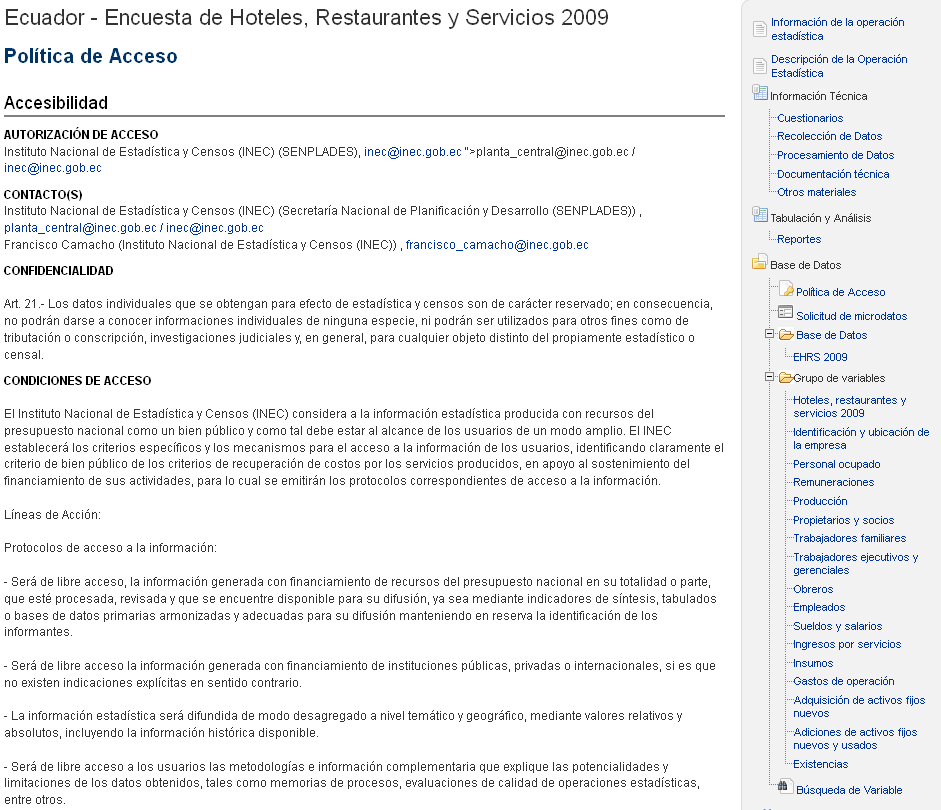 Fuente: Encuesta de Hoteles, Restaurantes y Servicios 2009Solicitud de micro datos.- Permite descargar las bases de datos de la investigación.  Para  ello, basta con dar click en el campo "solicitud de microdatos", aceptar los términos y condiciones, para finalmente acceder y descargar a la base de datos en formato .sav del paquete estadístico Statistical Package for Social Sciences (SPSS).Imagen 3.4.1  Información Técnica (Procesamiento de datos)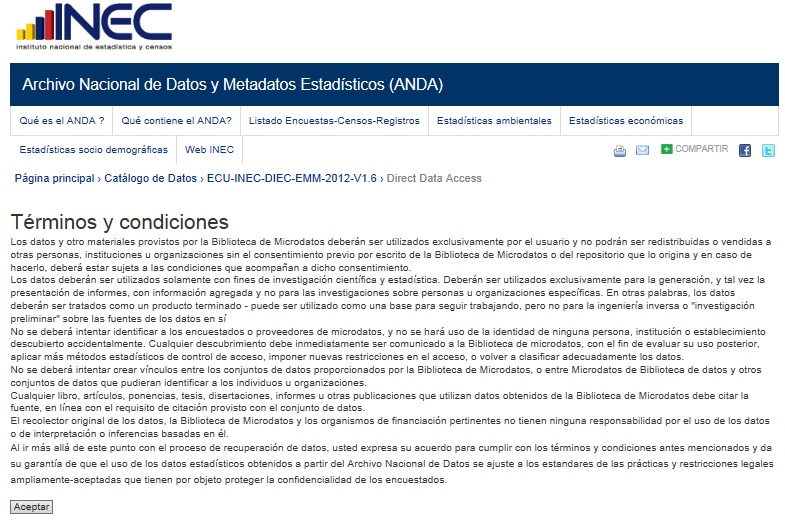 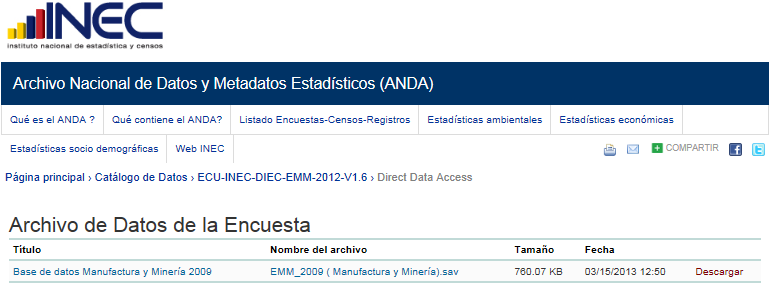 Fuente: Archivo Nacional de Datos y Metadatos EstadísticosBases de datos.-  Presenta en primer lugar información sobre  el contenido de la base de datos, el número de casos y variables la versión de la base y el productor de la misma. De manera subsiguiente se presenta el listado de variables que componen la base de datos, tal como se muestra en la siguiente imagen. Imagen 3.4.2  Base de datos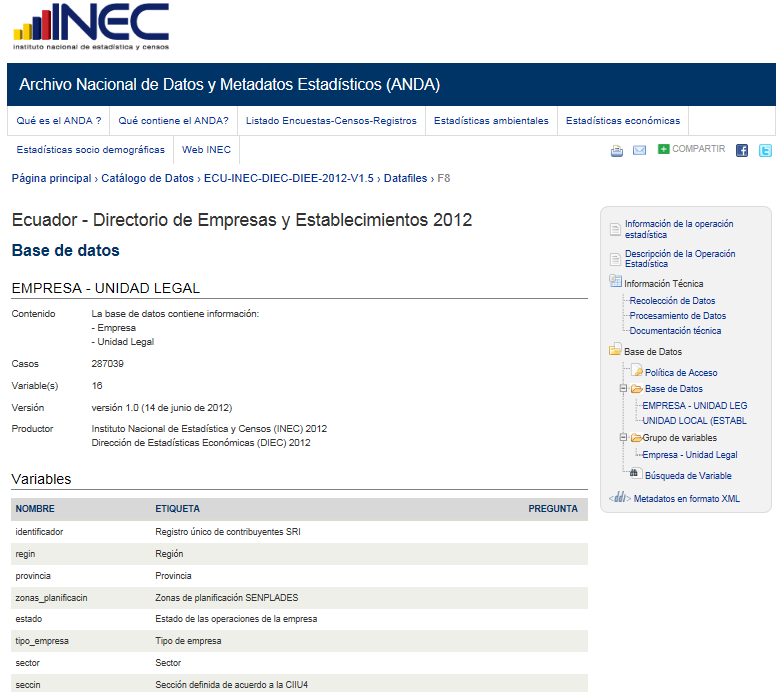 Fuente: Archivo Nacional de Datos y Metadatos Estadísticos (Base de datos)En cuanto al listado de variables de la base de datos, cada una de éstas presenta información a nivel de variable en cuanto a:DefiniciónUniversoInformantePre preguntaPregunta textualPost preguntaManual del entrevistadorDerivaciónImputaciónNotasSeguridadEstadísticas de resumenTipo de datosFormato de datosEntre otras.Cabe anotar que algunos de los campos antes mencionados no se desplegarán debido a que no todas las variable son derivadas o imputadas.Imagen 3.4.3  Base de datos (Variables)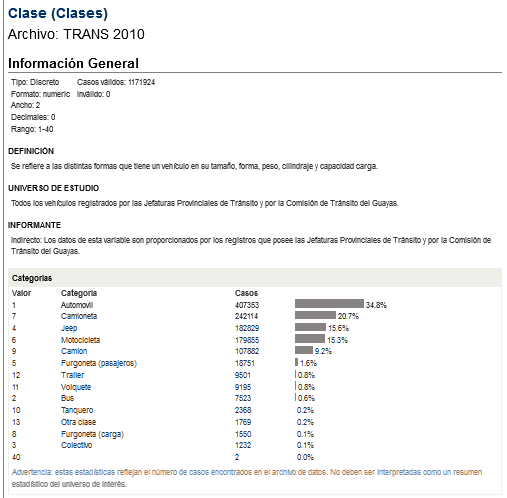 Fuente: Estadística de Transporte 2010Imagen 3.4.4  Base de datos (Variables)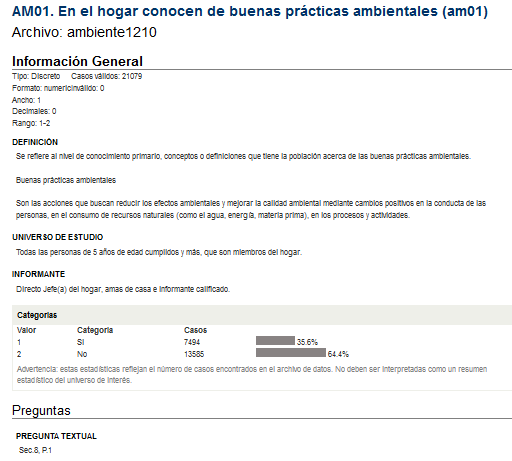 Fuente: Encuesta de Buenas Prácticas Ambientales 2010Imagen 3.4.5  Base de datos (Variables)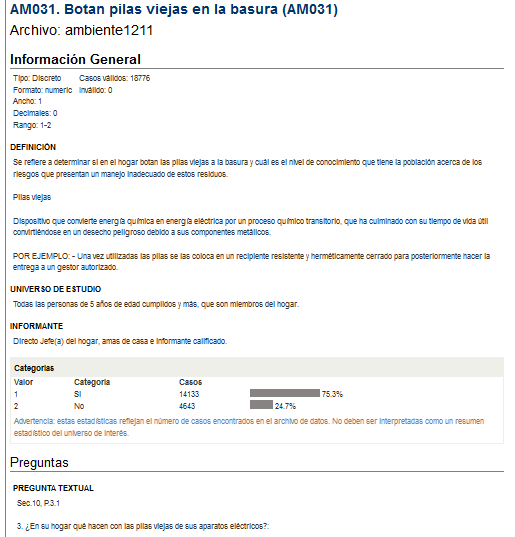 Fuente: Encuesta de Buenas Prácticas Ambientales 2010Grupos de variables.- Despliega las variables de la base o bases de datos según su naturaleza temática. Estas agrupaciones permiten el rápido acceso a una o más variables y sus descripciones sin la necesidad  de navegar todas las bases de datos. Imagen 3.4.6  Base de datos (Grupo de Variables)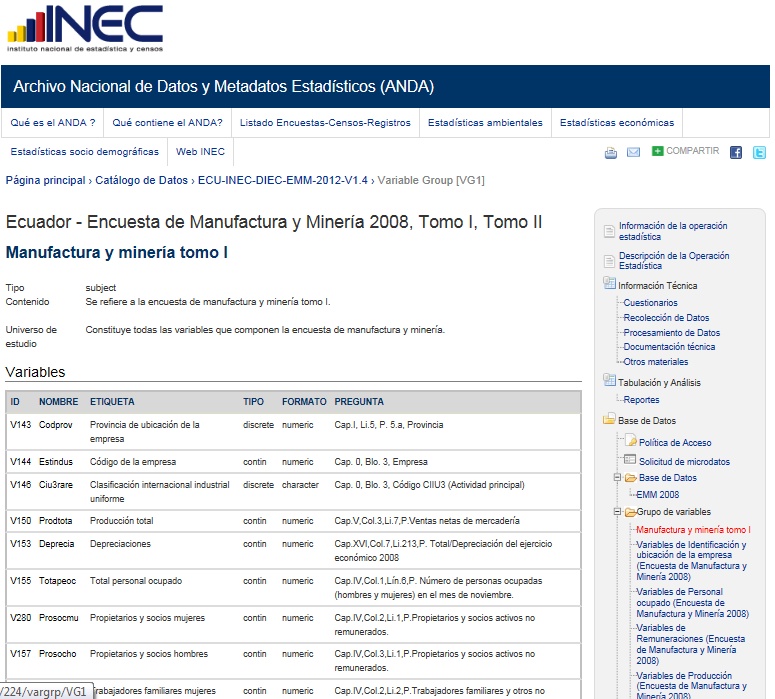 Fuente: Encuesta de Manufactura y Minería 2008Búsqueda de una variable.- Es un campo destinado a la realización de búsquedas de las variables de las bases de datos de las operaciones estadísticas que contiene la plataforma ANDA. Las búsquedas pueden personalizarse en función de los contenidos de la etiqueta, el nombre y pregunta de las variables contenidas en la(s) base(s) de datos.Imagen 3.4.7  Búsqueda de una variable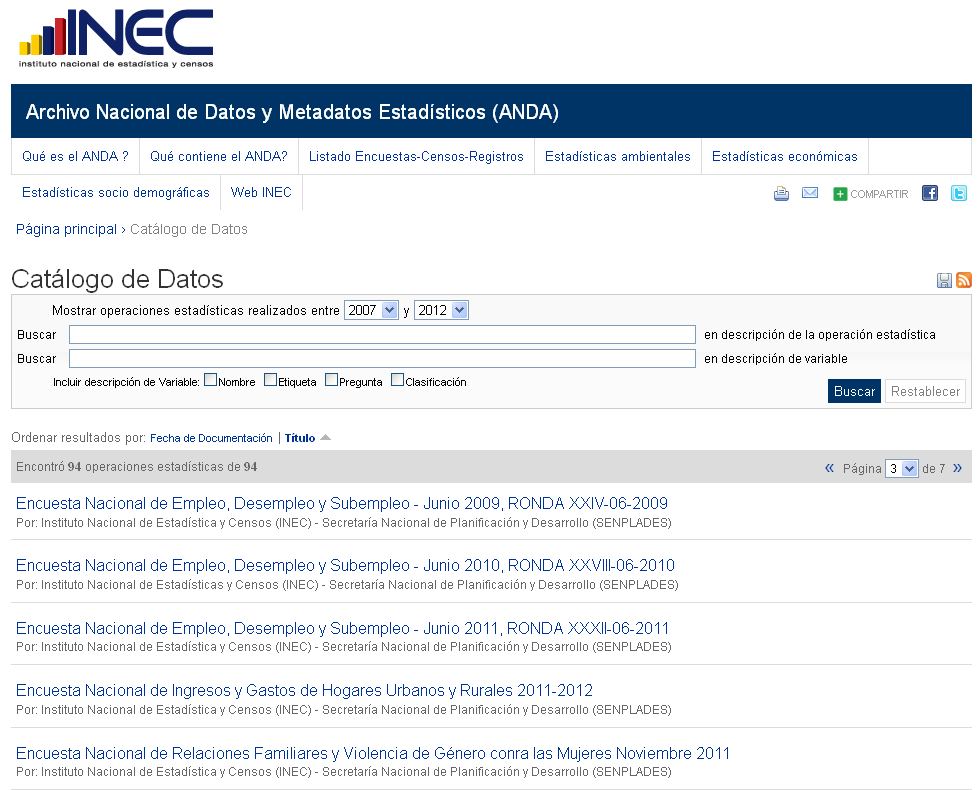 Fuente: Archivo Nacional de Datos y Metadatos Estadísticos (ANDA)Metadatos en formato XML.- Es una función que permite descargar los metadatos de la investigación en formato Lenguaje de Marcado Extensible (XML).Imagen 3.4.8  Metadatos en formato XML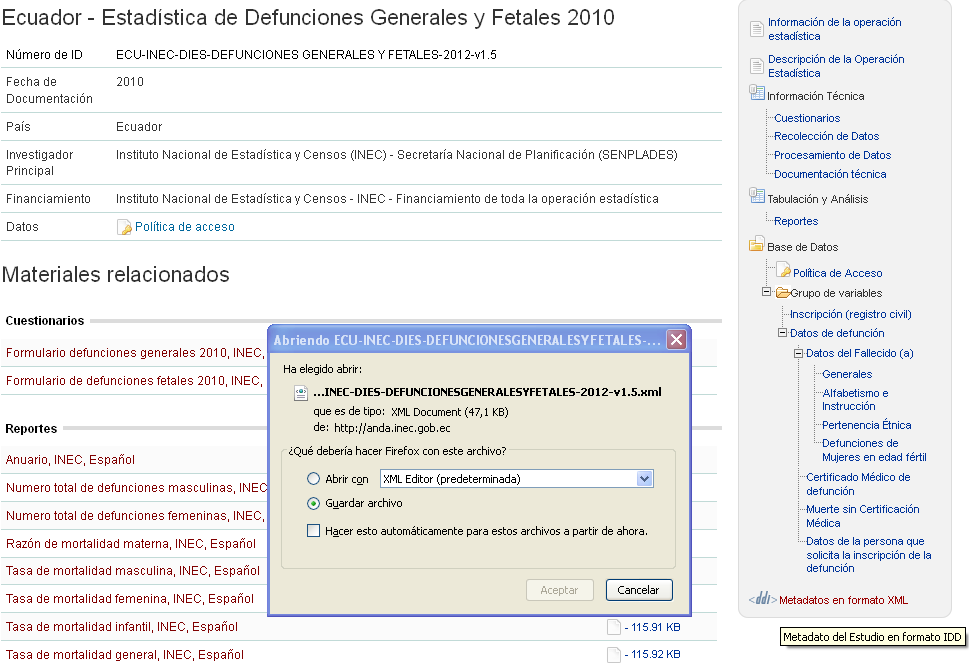 Fuente: Defunciones Generales y Fetales 2010